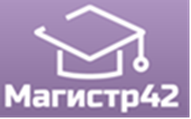 Итоги Всероссийской викторины по сказке  К.И.Чуковского «МОЙДОДЫР»Рассылка наградных документов в электронном виде до 20 марта 2018 года.Приказ № 26 от 03.03.2018г.Серия ЧМРег. номерФИОРезультатУчебное учреждениеРуководительРегион Российской Федерации001Муллакаева Аделина Фларисовна, 5 лет2 место,24 баллаМАДОУ д/c №36Муллакаева Лилия Рифовна, воспитательРеспублика Башкортостан,Г. Нефтекамск 002ПышкинаЕлизавета,6 лет (подготовительная к школе группа)1 место, 25 балловМБДОУ №52 г. СалаватаАкшенцева Галина Викторовна, старший воспитательРеспублика Башкортостан, город Салават003Резник Александр Николаевич, 11 лет,4 класс1 место,25 балловЕсаульская средняя общеобразовательная школаКозленко Наталья Валерьевна, воспитательКрасноярский край, Берёзовский район, село Есаулово004Кузьмичев Виталий, 4 класс2 место,24 баллаКГКУ «Есауловский детский дом»Маслова Наталья Викторовна, воспитательКрасноярский край, Берёзовский район, село Есаулово005Кузьмичев Ярослав Романович, 3 класс, 9 лет1 место, 25 балловКГКУ «Есауловский детский дом»Чистякова Юлия Александровна, воспитательКрасноярский край, Берёзовский район, село Есаулово006Багауов Андрей,4 класс, 11 лет	1 место, 25 балловКГКУ «Есауловский детский дом»Морковина Ирина Павловна, воспитатель007Латышева Роксана, 7лет2 место,23 баллаГБДОУ НАО «Детский сад с. Ома»Чеснокова Елена Викторовна, социальный педагогАрхангельская областьНенецкий автономный округ,село Ома008Бобрикова Аделина, 6 лет3 место,22 баллаГБДОУ НАО «Детский сад с. Ома»Чеснокова Елена Викторовна, социальный педагогАрхангельская областьНенецкий автономный округ,село Ома009Акимова  Анастасия, 6 лет1 место, 25 балловМБДОУ №199Катрычева Елена Александровна, воспитательг. Оренбург010Шелков Егор, 6 лет2 место,23 баллаМБДОУ №199Катрычева Елена Александровна, воспитательг. Оренбург011Макаров Александр, 6 лет1 место, 25 балловМБДОУ №199Катрычева Елена Александровна, воспитательг. Оренбург012Болденкова Анастасия, 6 лет1 место, 25 балловМБДОУ №199Кузнецова Ирина Сергеевна, воспитательг. Оренбург013Полуфакина София, 7 лет2 место,24 баллаМБДОУ №199Кузнецова Ирина Сергеевна, воспитательг. Оренбург014Шаяхметов Ришат, 6 лет2 место,23 баллаМБДОУ №199Кузнецова Ирина Сергеевна, воспитательг. Оренбург015Добрынина Мария, 6 лет2 место,23 баллаМБДОУ №199Сундукова Галина Геннадьевна, воспитательг. Оренбург016Попов Глеб, 6 лет2 место,24 баллаМБДОУ №199Сундукова Галина Геннадьевна, воспитательг. Оренбург017Шкунов Михаил, 6 лет2 место,23 баллаМБДОУ №199Сундукова Галина Геннадьевна, воспитательг. Оренбург018Ефимова Таня, 6 лет1 место, 25 балловМБДОУ №199Глонти Елена Николаевна, воспитательг. Оренбург019Иванов Андрей, 6 лет2 место,24 баллаМБДОУ №199Глонти Елена Николаевна, воспитательг. Оренбург020Иванова Василиса, 6 лет2 место,24 баллаМБДОУ №199Глонти Елена Николаевна, воспитательг. Оренбург021Золотых Мария, 6 лет1 место, 25 балловМБДОУ №199Мягкова Татьяна Васильевна, воспитательг. Оренбург022Карасева Арина, 6 лет1 место, 25 балловМБДОУ №199Мягкова Татьяна Васильевна, воспитательг. Оренбург023Янков Арсений, 6 лет1 место, 25 балловМБДОУ №199Мягкова Татьяна Васильевна, воспитательг. Оренбург024Коляда Магдалина, 6 лет2 место,24 баллаМБДОУ №199Емелина Ирина Григорьевна, воспитательг. Оренбург025Тецков Глеб,6 лет1 место, 25 балловМБДОУ №199Емелина Ирина Григорьевна, воспитательг. Оренбург026Скоробогатых Арина, 6 лет2 место,24 баллаМБДОУ №199Емелина Ирина Григорьевна, воспитательг. Оренбург027Шпак Фёдор Михайлович, 6 лет1 место, 25 балловМКДОУ д/с № 430Райм Марина Ивановна,Учитель-логопедГород Новосибирск028Иванова Регина Андреевна, 5 лет1 место, 25 балловМКДОУ д/с № 430Райм Марина Ивановна,Учитель-логопедГород Новосибирск029Тренин Глеб,5 лет	3 место,21 баллМКДОУ д/с 435Гельфант Елена Михайловна, воспитательГород Новосибирск030Иванова Ксения, 4 года	2 место,23 баллаМКДОУ д/с 435Гельфант Елена Михайловна, воспитательГород Новосибирск031Захаров Кирилл,4 года	3 место,21 баллМКДОУ д/с 435Гельфант Елена Михайловна, воспитательГород Новосибирск032Нечаева Валерия, 5 лет	2 место,24 баллаМКДОУ д/с 435Гельфант Елена Михайловна, воспитательГород Новосибирск033Марчев Макар,4 года	Лауреата19 балловМКДОУ д/с 435Гельфант Елена Михайловна, воспитательГород Новосибирск034Барышникова Ульяна,4 года	3 место,21 баллМКДОУ д/с 435Гельфант Елена Михайловна, воспитательГород Новосибирск035Ставицкая Александра, 4 года		3 место,22 баллаМКДОУ д/с 435Минакова Софья Александровна, воспитатель036Малютина София, 4 года	Лауреата19 балловМКДОУ д/с 435Минакова Софья Александровна, воспитатель037Макаров Егор, 4 года	3 место,20 балловМКДОУ д/с 435Минакова Софья Александровна, воспитатель038Игнатьев Артем, 4 года	Лауреата18 балловМКДОУ д/с 435Минакова Софья Александровна, воспитатель039Белова Алена, 4года	3 место,20 балловМКДОУ д/с 435Минакова Софья Александровна, воспитатель040Блинов Расул, 5 лет2 место,24 баллаМДОУ «Куриловский детский сад комбинированного вида «Звездочка»Глотова Ольга Николаевна, воспитательМосковская область, Серпуховский район041Погосов Давид, 5 лет2 место,24 баллаМДОУ «Куриловский детский сад комбинированного вида «Звездочка»Глотова Ольга Николаевна, воспитательМосковская область, Серпуховский район042Килейкина Алена, 5 лет2 место,23 баллаМБДОУ «Детский сад «Улыбка»Перегудова Елена Владимировна, воспитательСмоленская область, город Рославль043Москалёв Тимофей, 5 лет2 место,23 баллаМБДОУ «Детский сад «Улыбка»Перегудова Елена Владимировна, воспитательСмоленская область, город Рославль044Ярмак Ростислав, 5 лет2 место,23 баллаМБДОУ «Детский сад «Улыбка»Перегудова Елена Владимировна, воспитательСмоленская область, город Рославль045Гайсенок Яна, 5 лет3 место,22 баллаМБДОУ «Детский сад «Улыбка»Перегудова Елена Владимировна, воспитательСмоленская область, город Рославль046Иванова Вика, 5 лет2 место,23 баллаМБДОУ «Детский сад «Улыбка»Перегудова Елена Владимировна, воспитательСмоленская область, город Рославль047Лукьянова Александра, 5 лет2 место,23 баллаМБДОУ «Детский сад «Улыбка»Перегудова Елена Владимировна, воспитательСмоленская область, город Рославль048Колпаков Степан, 5 лет3 место,21 баллМБДОУ «Детский сад «Улыбка»Перегудова Елена Владимировна, воспитательСмоленская область, город Рославль049Ахматов Захар, 4 года2 место,24 баллаМБДОУ «Детский сад №12»Белякова Юлия АлександровнаТверская область, Торжокский район, город Торжок050Мазалов Виктор, 4 года	2 место,24 баллаМБДОУ «Детский сад №12»Белякова Юлия АлександровнаТверская область, Торжокский район, город Торжок051Васильева Юлия, 3 года1 место, 25 балловМБДОУ «Детский сад №12»Леонова Екатерина Михайловна, воспитательТверская область, Торжокский район, город Торжок052Григорьева Милана, 3 года3 место,21 баллМБДОУ «Детский сад №12»Чемакина Валентина Семёновна, воспитательТверская область, Торжокский район, город Торжок053Ефимова Евгения, 6 лет 2 место,23 баллаМБДОУ «Детский сад №12»Королёва Светлана Анатольевна, воспитательТверская область, Торжокский район, город Торжок054Игнотова Мария, 5 лет1 место, 25 балловМБДОУ «Детский сад №12»Бриллиантова Юлия Александровна, воспитательТверская область, Торжокский район, город Торжок055Касьянов Никита, 5 лет2 место,24 баллаМБДОУ «Детский сад №12»Ильина Олеся Александровна, воспитательТверская область, Торжокский район, город Торжок056Леонов Павел, 4 года	2 место,24 баллаМБДОУ «Детский сад №12»Ильина Олеся Александровна, воспитательТверская область, Торжокский район, город Торжок057Качанов Максим, 6 лет2 место,23 баллаПилюкова Наталья Борисовна, воспитательТверская область, Торжокский район, город Торжок058Кургуз Михаил, 4 года1 место, 25 балловЩукина Надежда Александровна, воспитательТверская область, Торжокский район, город Торжок059Плацинда Алиса, 4 года 	1 место, 25 балловЩукина Надежда Александровна, воспитательТверская область, Торжокский район, город Торжок060Михалик Денис, 5 лет1 место, 25 балловСячина Татьяна Николаевна, воспитательТверская область, Торжокский район, город Торжок061Сячин Матвей, 6 лет	1 место, 25 балловСячина Татьяна Николаевна, воспитательТверская область, Торжокский район, город Торжок062Чигаев Роман, 6 лет	2 место,24 баллаАндреева Нина Васильевна, воспитательТверская область, Торжокский район, город Торжок063Петрова Василиса, 6 лет2 место,24 баллаАндреева Нина Васильевна, воспитательТверская область, Торжокский район, город Торжок064Сидорова Полина, 6 лет1 место, 25 балловСуворова Любовь Сергеевна, воспитательТверская область, Торжокский район, город Торжок065Филиппова Юлия, 4 года2 место,24 баллаСазонова Елена Борисовна, воспитательТверская область, Торжокский район, город Торжок066Цветкова Мария, 3 года3 место,20 балловПавлова Нина Сергеевна, воспитательТверская область, Торжокский район, город Торжок067Комарова Карина,7 лет, 1 класс	2 место,24 баллаМОУ «Высоковская СОШ»	Лужайцева Наталья Вячеславовна,учитель начальных классовТомская область, Зырянский район, с. Высокое 068Сувалова Полина,8 лет, 2 класс	2 место,24 баллаМОУ «Высоковская СОШ»	Лужайцева Наталья Вячеславовна,учитель начальных классовТомская область, Зырянский район, с. Высокое 069Прокопьева Дарина, 5 лет2 место,23 баллаМБДОУ «Колосок»Черных Ольга ЮрьевнаТомская область, Кривошеинский район, село Володино070Капустин  Семен, 7 лет3 место,22 баллаМБДУ№65 (детский сад общеразвивающего вида №65)Гроцкая  Галина Гавриловна, учитель-логопедЗабайкальский край, г. Чита071Самойлов Денис, 7 лет3 место,22 баллаМБДУ№65 (детский сад общеразвивающего вида №65)Гроцкая  Галина Гавриловна, учитель-логопедЗабайкальский край, г. Чита072Синицын  Кирилл, 7 лет3 место,22 баллаМБДУ№65 (детский сад общеразвивающего вида №65)Гроцкая  Галина Гавриловна, учитель-логопедЗабайкальский край, г. Чита073Солдатова Вика. 7 лет3 место,22 баллаМБДУ№65 (детский сад общеразвивающего вида №65)Гроцкая  Галина Гавриловна, учитель-логопедЗабайкальский край, г. Чита074Костенко Никита, 7 лет3 место,22 баллаМБДУ№65 (детский сад общеразвивающего вида №65)Гроцкая  Галина Гавриловна, учитель-логопедЗабайкальский край, г. Чита075Терентьев Егор, 7 лет3 место,22 баллаМБДУ№65 (детский сад общеразвивающего вида №65)Гроцкая  Галина Гавриловна, учитель-логопедЗабайкальский край, г. Чита076Лебедева Вероника, 7 лет3 место,22 баллаМБДУ№65 (детский сад общеразвивающего вида №65)Гроцкая  Галина Гавриловна, учитель-логопедЗабайкальский край, г. Чита077АхмедоваСофья, 7 лет3 место,22 баллаМБДУ№65 (детский сад общеразвивающего вида №65)Гроцкая  Галина Гавриловна, учитель-логопедЗабайкальский край, г. Чита078Астафьева Софья, 7 лет3 место,22 баллаМБДУ№65 (детский сад общеразвивающего вида №65)Гроцкая  Галина Гавриловна, учитель-логопедЗабайкальский край, г. Чита079Рыбянец Макар, 5,5 лет1 место, 25 балловДОУ Красноярский МДС №5 «Тополек»Фомина Татьяна Юрьевна, воспитательВолгоградская область, Жирновский район, р.п. Красный Яр080Ефимов Максим,5 лет				1 место, 25 балловДОУ Красноярский МДС №5 «Тополек»Фомина Татьяна Юрьевна, воспитательВолгоградская область, Жирновский район, р.п. Красный Яр081Зюбенко Степан, 5 лет	1 место, 25 балловДОУ Красноярский МДС №5 «Тополек»Фомина Татьяна Юрьевна, воспитательВолгоградская область, Жирновский район, р.п. Красный Яр082Негруль Арсений, 7 лет1 место, 25 балловМАДОУ № 29 «Сказка»Глазкова Наталья Викторовна, воспитательМурманская область, г. Ковдор083Серегин Руслан, 7 лет1 место, 25 балловМАДОУ № 29 «Сказка»Лаптева Вера Васильевна,воспитательМурманская область, г. Ковдор084Архипов Пётр, 5 летУчастие,10 балловМБДОУ «ДСКВ №109»Годунко СветланаАлексеевна, воспитательИркутская область, г. Братск085Иванов Иван, 5 летУчастие,11 балловМБДОУ «ДСКВ №109»Годунко СветланаАлексеевна, воспитательИркутская область, г. Братск086Бондарь Юлия, 5 летУчастие,14 балловМБДОУ «ДСКВ №109»Годунко СветланаАлексеевна, воспитательИркутская область, г. Братск087Долинко Дима, 5 летУчастие,8 балловМБДОУ «ДСКВ №109»Годунко СветланаАлексеевна, воспитательИркутская область, г. Братск088Калашников Яков, 5 лет	Участие,10 балловМБДОУ «ДСКВ №109»Годунко СветланаАлексеевна, воспитательИркутская область, г. Братск089Кейль Сергей, 5 лет	Участие,5 балловМБДОУ «ДСКВ №109»Годунко СветланаАлексеевна, воспитательИркутская область, г. Братск090Петрова Анастасия, 5 лет	Участие,6 балловМБДОУ «ДСКВ №109»Годунко СветланаАлексеевна, воспитательИркутская область, г. Братск091Рукосуев Артур, 5 лет	Участие,6 балловМБДОУ «ДСКВ №109»Годунко СветланаАлексеевна, воспитательИркутская область, г. Братск092Родионов Роман, 5 лет	Лауреата19 балловМБДОУ «ДСКВ №109»Годунко СветланаАлексеевна, воспитательИркутская область, г. Братск093Исакова Анна, 5 лет	Лауреата18 балловМБДОУ «ДСКВ №109»Кошелева АннаВалерьевна, воспитательИркутская область, г. Братск094Волкова Милана, 5 летУчастие,15 балловМБДОУ «ДСКВ №109»Кошелева АннаВалерьевна, воспитательИркутская область, г. Братск095Лесина Анна, 5 лет	Участие,6 балловМБДОУ «ДСКВ №109»Кошелева АннаВалерьевна, воспитательИркутская область, г. Братск096Оплетаева Варвара, 5 лет	Участие,4 баллаМБДОУ «ДСКВ №109»Кошелева АннаВалерьевна, воспитательИркутская область, г. Братск097Болог Альберт, 5 лет	Лауреата19 балловМБДОУ «ДСКВ №109»Кошелева АннаВалерьевна, воспитательИркутская область, г. Братск098Павлюк Ангелина, 5 летУчастие,12 балловМБДОУ «ДСКВ №109»Кошелева АннаВалерьевна, воспитательИркутская область, г. Братск099Шабанов Артём, 5 летУчастие,17 балловМБДОУ «ДСКВ №109»Кошелева АннаВалерьевна, воспитательИркутская область, г. Братск100Черемных Софья, 5 летУчастие,13 балловМБДОУ «ДСКВ №109»Кошелева АннаВалерьевна, воспитательИркутская область, г. Братск101Махаева Алина, 1 класс1 место, 25 балловМБОУ "Центральная городская средняя общеобразовательная школа" г. Родники Ивановской областиБутусова Татьяна Владимировна, учительИвановская область, г. Родники102Илюхина Амелия, 9 лет, 3 класс1 место, 25 балловМАУДО "Детская школа искусств № 13 (татарская)"Хамитова Жамила Хурсандовна, преподавательРеспублика Татарстан, г. Набережные Челны103Валиева Диана, 9 лет, 3 класс1 место, 25 балловМАУДО "Детская школа искусств № 13 (татарская)"Хамитова Жамила Хурсандовна, преподавательРеспублика Татарстан, г. Набережные Челны104Давлатова Файзия, 7 лет,1 класс1 место, 25 балловМАУДО "Детская школа искусств № 13 (татарская)"Хамитова Жамила Хурсандовна, преподавательРеспублика Татарстан, г. Набережные Челны